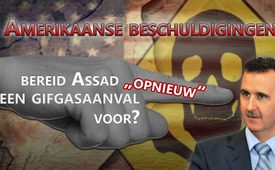 Amerikaanse beschuldigingen: bereid Assad “opnieuw” een gifgasaanval voor?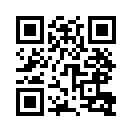 Op 27 juni 2017 citeerde de Duitse krant “ WeLT” alsook andere belangrijke media, volgend persbericht van de Amerikaanse regering van president Donald Trump: De Verenigde Staten zou geconstateerd hebben dat er “mogelijke voorbereidingen  voor een nieuwe gifgasaanval zijn door het Assad-regime, die waarschijnlijk een massamoord zal veroorzaaken onder burgers, waaronder onschuldige kinderen”. Trump’s woordvoerder Sean Spicer zei ook: “De activiteiten zijn vergelijkbaar met de voorbereidingen die het regime getroffen heeft voor zijn gifgasaanval op 4 april 2017. Maar als Assad weer een gifgasaanval zou uitvoeren, zal hij en zijn leger daarvoor een hoge prijs betalen", aldus Spicer.Op 27 juni 2017 citeerde de Duitse krant “ WeLT” alsook andere belangrijke media, volgend persbericht van de Amerikaanse regering van president Donald Trump: De Verenigde Staten zou geconstateerd hebben dat er “mogelijke voorbereidingen  voor een nieuwe gifgasaanval zijn door het Assad-regime, die waarschijnlijk een massamoord zal veroorzaaken onder burgers, waaronder onschuldige kinderen”. Trump’s woordvoerder Sean Spicer zei ook: “De activiteiten zijn vergelijkbaar met de voorbereidingen die het regime getroffen heeft voor zijn gifgasaanval op 4 april 2017. Maar als Assad weer een gifgasaanval zou uitvoeren, zal hij en zijn leger daarvoor een hoge prijs betalen", aldus Spicer.
Begin april werden in het Syrische Chan Scheichun bij een vermoedelijke gifgasaanval  87 mensen gedood. Zonder onderzoek werd de verantwoordelijkheid door het Westen direct op het Syrische leger geschoven. De Verenigde Staten beschoten een Syrische luchtmachtbasis met kruisraketten, als vergelding voor deze aanval. Meer informatie vindt u op deze link:  https://www.kla.tv/index.php?a=showthemeblock&blockid=8921&autoplay=true.
Nu waarschuwt de Amerikaanse regering voor een nieuwe gifgasaanval door de regering Assad. Maar zelfs “WeLT” moet toegeven dat het niet bewezen is dat de aanval van  4 april, die door Spicer werd aangekaart, werkelijk een gifgasaanval was. Assad en ook  hoge officieren in de VS ontkennen dat de Syrische luchtmacht zenuwgas heeft gebruikt bij de aanval. “ WeLT” wijst bovendien op een argument van de Amerikaanse onderzoeksjournalist Seymour M. Hersh in zijn artikel “Trump’s Red Line”. Het artikel verscheen op 25 juni exclusief in “Die Welt am Sonntag”. De grote sterkte van Hersh zijn zijn netwerken. Hij beschikt over tal van hooggeplaatste insider bronnen in de ministeries, de geheime diensten en het leger, die hij in zijn artikelen citeert. "WeLT” heeft Hershs bronnen zelf gecontroleerd en die bleken geloofwaardig te zijn, aldus redacteur Dirk Laabs. Volgens Hersh heeft er nooit een gifgasaanval plaatsgevonden. De Syrische luchtmacht heeft veeleer een aanval gepleegd met een conventionele bom, op bevelhebbers van hoog niveau van terroristische groeperingen. De aanval werd, zoals gebruikelijk, vooraf bij het Amerikaanse leger aangekondigd. Dit is een gebruikelijke praktijk om te voorkomen dat het in het Syrische luchtruim tot gevaarlijke incidenten komt.
Volgens Hersh hebben zelfs de Amerikaanse inlichtingsdiensten de president gewaarschuwd dat het niet bewezen is dat Assads luchtmacht daadwerkelijk chemische wapens heeft ingezet. Toen een officier  hoorde van Trumps beslissing om Syrië aan te vallen, schreef hij:  “ Wij WETEN dat er geen gifgasaanval is geweest.”  
Trumps besluit was gebaseerd op foto’s en video’s van dode of stervende slachtoffers. Die werden binnen enkele uren na de vermeende gifgasaanval van 4 april verpreid op de sociale media. Deze beelden waren voornamelijk geüpload door de “White Helmets” ter plaatse, van wie bekend is dat ze nauw verbonden zijn met de Syrische oppositie, aldus Seymour Hersh. Hersh zei letterlijk: “De herkomst van de foto’s was niet duidelijk. Geen enkele internationale waarnemer had tot dan toe de plaats onderzocht waar de bom insloeg. Maar wereldwijd werd aangenomen dat het enkel en alleen kon gaan om het gebruik van het zenuwgas sarin, op bevel van de Syrische president Bashar Al Assad.” 
Seymour Hersh concludeerde dat het vermeende gebruik van chemische wapens door de Syrische regering op 4 april, weer een “operatie onder valse vlag” moet geweest zijn, uitgevoerd door de rebellen. D.m.v. de vreselijke beelden van de vermoedelijk door gifgas gestorven kinderen, moest de impulsieve, nieuwe Amerikaanse president verleid worden om openlijk ten strijde te trekken tegen de Syrische regering. De meest recente waarschuwingen van Washington suggereren dat dit “spel” zich zou kunnen hervatten. Zal president Trump opnieuw, zoals klaarblijkelijk op 4 april, door een “operatie onder valse vlag” geprovoceerd worden om oorlog te voeren tegen de Syrische regering?
Deze conclusie wordt bevorderd door de media, die de Syrische president onophoudelijk als wrede dictator voorstellen, die bezig is een nieuwe gifgasaanval voor te bereiden. Tegen deze achtergrond is het gemakkelijk om Bashar Al Assad weer een gruweldaad, die gepleegd werd “onder valse vlag,” in de schoenen te schuiven.
Tot slot willen we deze uitzending afronden met beelden die de vermeende diktator in een  ander daglicht tonen. In het eerste deel wordt getoond hoe Assad zich op een markt onder het volk begeeft. In het tweede deel zien we hoe Assad en zijn familie een oorlogsveteraan ontmoeten in zijn huis. Oordeel zelf of het hier gaat om louter propaganda of show. Is Assad toch een ander mens dan de westerse media en politici willen toegeven?door dd.Bronnen:https://www.welt.de/politik/ausland/article165970298/USA-warnen-vor-weiterem-Giftgasangriff-in-Syrien.html
https://www.welt.de/politik/ausland/article165904082/Vergeltungsschlag-in-Syrien-Trumps-rote-Linie.html
https://deutsch.rt.com/international/53097-usa-syrien-hersh-giftgas-welt/
https://deutsch.rt.com/international/49144-deja-vue-manipulierte-bilder-zur/
https://www.youtube.com/watch?time_continue=16&v=CEOtrStmnOs
https://www.youtube.com/watch?v=fhmvOR7csygDit zou u ook kunnen interesseren:---Kla.TV – Het andere nieuws ... vrij – onafhankelijk – ongecensureerd ...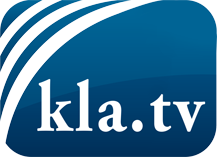 wat de media niet zouden moeten verzwijgen ...zelden gehoord van het volk, voor het volk ...nieuwsupdate elke 3 dagen vanaf 19:45 uur op www.kla.tv/nlHet is de moeite waard om het bij te houden!Gratis abonnement nieuwsbrief 2-wekelijks per E-Mail
verkrijgt u op: www.kla.tv/abo-nlKennisgeving:Tegenstemmen worden helaas steeds weer gecensureerd en onderdrukt. Zolang wij niet volgens de belangen en ideologieën van de kartelmedia journalistiek bedrijven, moeten wij er elk moment op bedacht zijn, dat er voorwendselen zullen worden gezocht om Kla.TV te blokkeren of te benadelen.Verbindt u daarom vandaag nog internetonafhankelijk met het netwerk!
Klickt u hier: www.kla.tv/vernetzung&lang=nlLicence:    Creative Commons-Licentie met naamgeving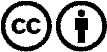 Verspreiding en herbewerking is met naamgeving gewenst! Het materiaal mag echter niet uit de context gehaald gepresenteerd worden.
Met openbaar geld (GEZ, ...) gefinancierde instituties is het gebruik hiervan zonder overleg verboden.Schendingen kunnen strafrechtelijk vervolgd worden.